Без террорга каршы  (Түгәрәк өстәл)3 сентябрьдә илебездә терроризмга каршы көрәштә бердәмлек көне билгеләп үтелә. Әлеге көн 2004 елның 1-3 сентябрь көннәрендә Беслан шәһәрендә булган вакыйгаларга бәйле рәвештә оештырыла.Шушы уңайдан,1 сентябрь көнне, Хәсәншәех Мәдәният йөртында үткән чарабызга без участок полиция хезмәткәре, майор Хисамиев Ленар Әлтәф улын чакырдык. Сөйләшү барышында Беслан вакыйгаларын искә алдык. Нәрсә ул террорчылык,  көтелмәгән хәлләргә тарсаң үзеңне ничек тотарга һәм башка бик күп сорауларга җавап алдык. Бу чарада 30 дан артык укучы катнашты. Әңгәмәбез бик җанлы үтте.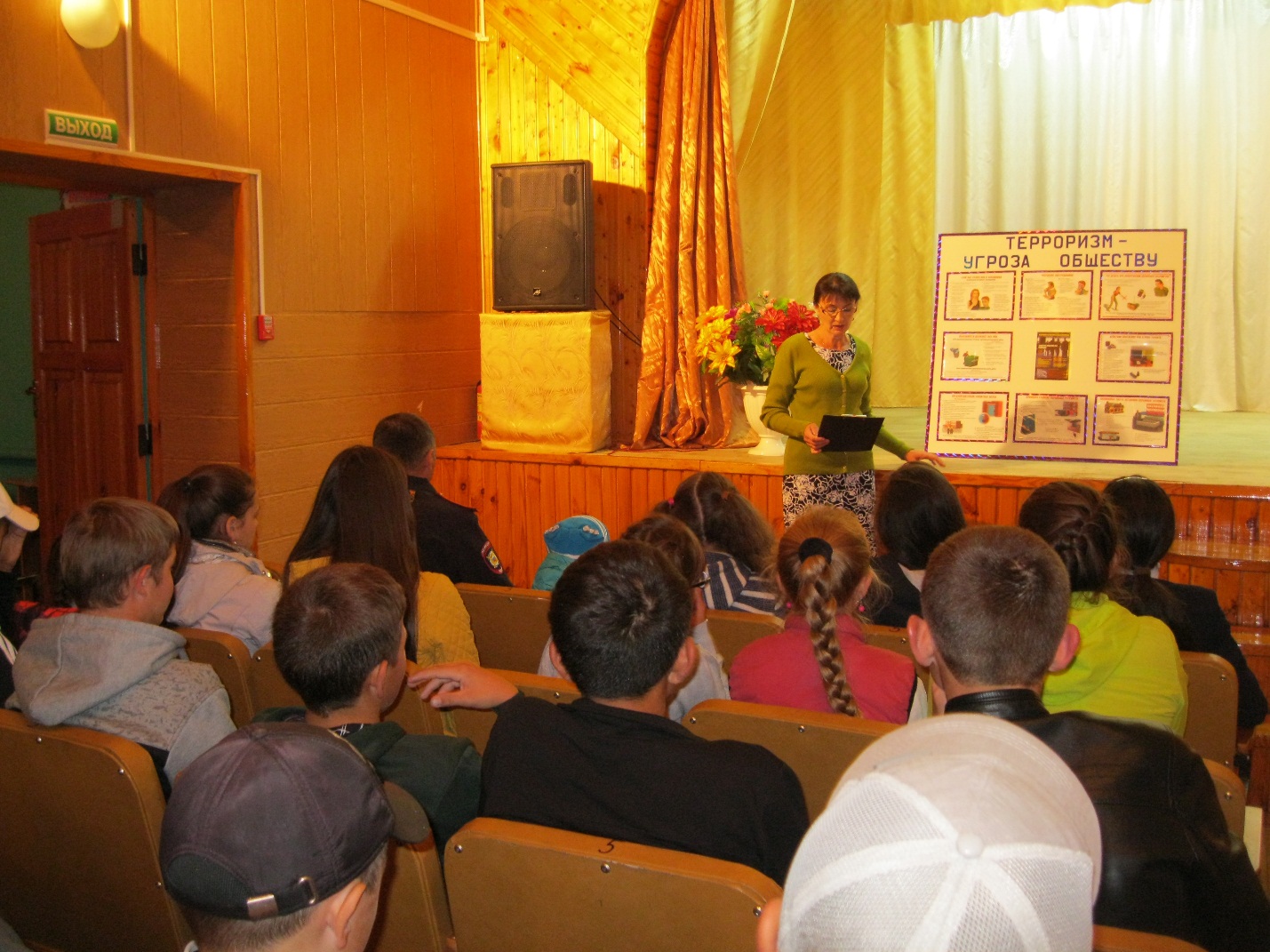 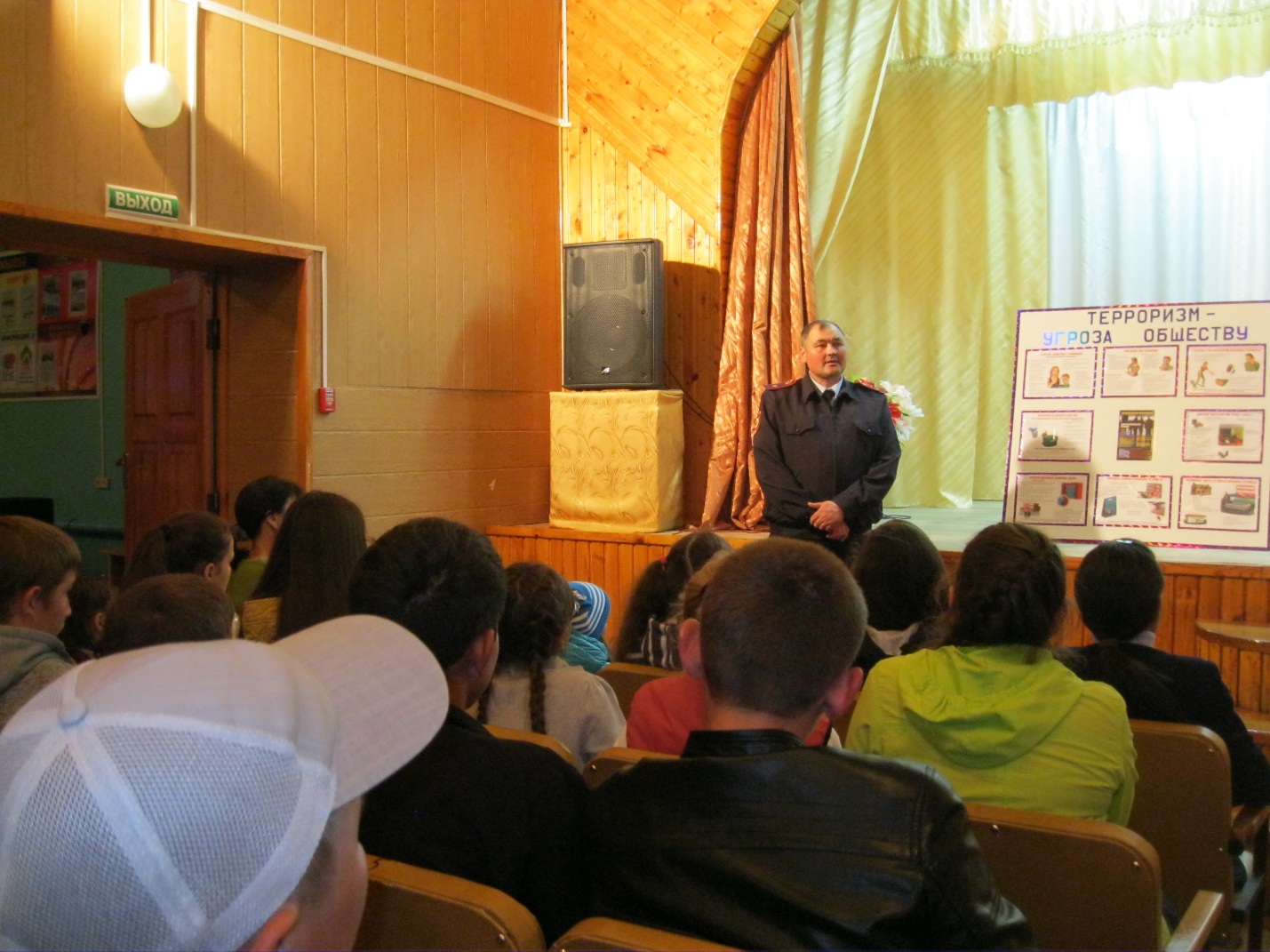 